Objectives:  to create select queries, to filter by formUseful operators in criteria:Wildcards:	Open Access. Open your imported Excel database from practical 1 and 2, which holds the imported data.From the Help, read Queries  Select data by using a query  Overview and Create a query by working in design view. You should also read through the Introduction to queries.Open the table holding the countries data. Scroll round it to see what it contains. Close the table.  
Create a new query as follows:Click the  Create tabClick the icon Query Design In the Show Table dialogue box choose the table that holds your country dataAdd it to the query window and close the dialogue boxAdding fields: Add a field by each of these waysdrag it from the field list into the QBE gridmoving your mouse pointer to the right hand end of a ‘box’ (cell) in the Field row and selecting a field from the drop down list.Drag another field ‘on top of’ another that is already in the QBE grid. 
Where is it inserted?	Selecting fields: Move the pointer to the thin grey bar at the top of your last field in the QBE grid. When it changes to a downward pointing arrow, click your left mouse button. This selects the field.Moving fields: With a field selected, point at the area of the thin grey bar. Now drag the field so that it becomes the first field on the left.Deleting fields: With a field selected, press the delete key to remove a field from the QBE grid.Resizing columns: Move the pointer above the boundary between 2 columns in the thin grey bar area. When it changes to a double-headed arrow, you can drag the column so that it changes width. 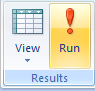 The results of a query can be seen by clicking the Run icon.Create the queries below. You should view the datasheet each time you add something to the query design and check that it is doing what you expected. It is easier to spot errors in the design by being methodical in this way. Pay particular attention to which fields should be shown or hidden. Example of a simple query with sort.
Design a query that shows for each capital: its name, population and whether or not it is a seaport. The output should be in increasing order of population of capital. Save this query as Query_e. View the datasheet.Check with a partner that you have produced the same output. If results differ and you cannot work out why between you, call in a demonstrator. Conferring is encouraged in practical classes but is not permitted in assignment work Resize the column widths so the data fits on 1 page. Note that you can also change the margins and page orientation via the Print Preview menu when the query datasheet is open. You may choose to print copies of an example page of any datasheets that you produce to go in your practical fileExample with sort on more than one field.
If you sort by more than one field, which field takes precedence in the sorting? …………………Design a single query that lists the country name and capital city for all the countries. Countries whose Capitals are seaports should appear first in the output, in alphabetical order by country, then all the countries whose capital is NOT a seaport, again in alphabetical order by country. The country name should appear in the first column of the datasheet output. Save this as Query_g.Example with criteria on single field with sort.  *** See first page for useful criteria ***
Design a query that lists the names of countries (in reverse alphabetical order) whose population is more than 200,000. Save this as Query_h.Multiple criteria (and) with sort
Design a query that lists the names and national population of countries (in alphabetical order by country) whose country name starts in the range a-e and whose capital has a population of less than 1,000,000. Save this as Query_i.SIGN OFF POINT (1 of 2): Part (d) and queries e, g, h and iYou may continue to work on until a demonstrator becomes free.Multiple criteria (either/or) with sort. 
Design a single query that lists the names of countries (in alphabetical order) either with an area in the range 200 –500 sq km, or whose country name ends in land. Save this as Query_j.A complex example
Design a query that lists the names, population and population of capital (in order of increasing country population) of countries whose population is larger than 10,000,000, whose capital is NOT a seaport and whose population in the capital is less than 3,000,000. The same query should also list the same details for any country whose capital is a seaport with a population in the capital greater than 3,000,000. Save this as Query_k.Parameter Queries - selecting data of the user’s choice:
Find Queries  Make your queries interactive by using parameters. Read ‘Overview’ and ‘Use parameters in queries’ in this section.
Design one query that will list all data for a country of the user's choice. 
Test using . Save this as Query_l.You may print out your QBE grids (after resizing the column widths so that the text is visible) using the Print Screen key to capture the screen when the query is open in Design view. This copies the screen to the Windows clipboard. You can use this method to paste all the screen dumps into a (single) Word document and save or print them all. This record of the design views will complement the datasheet views of your queries in your practical file.SORTING FINDING AND FILTERING INFORMATION IN A FORMSelect the table you are using in the navigation pane and use the Form Wizard tool to create a form. Use the (Z-A) descending sort button on the toolbar to sort in reverse order of capital name (located in the Home tab). Move through the records to see that this has been achieved. Now try an ascending (A-Z) sort on the country population field.Use the Find toolbar button (binoculars) to find the record for the country . What are the options in the Find and Replace dialogue box?Use the tab key to move the focus to the Seaport controls. Move the mouse slowly over the toolbar buttons to find the Filter Selection button.  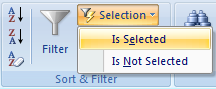 Select the ‘Is Selected’ option and scroll through the forms to see that only 10 seaports are displayed. Turn the filter back off using the Toggle Filter button. Clear all filters by using the clear button underneath the sort A-Z buttons.Click on the Advanced then Filter by Form button:  Make sure that the Seaport field is ticked and enter >3000000 in the Population of Capital field. Now click on the Or tab (at the bottom of the form), enter >10000000 in your country population field and enter <3000000 in your population of capital field. Click in the Seaport field to turn it from grey (not set) to blank white (NOT a seaport). Make sure that you click on the Apply filter button (under Advanced) and check that the records retrieved match the above criteria.  Click on the Filter by form button again. 
The filter is saved with the form. Move your mouse over the Save in the toolbar. Notice that it now saves the filter as a query. Do this, calling the query Filter_Q. Close the form and open the query Filter_Q and  Query_k in Design view. Compare the QBE grids for Filter_Q and Query_k. To what number is a tick in a check box converted?	
Change each to datasheet view and see that these retrieve the same records. Screen dump and save the filter QBE grid. SIGN OFF POINT (2 of 2): 
Queries J, k, L, paragraph (o), Filter_Q  and paragraph (r). Screen dump of QBE grid and datasheetThis work must be signed off by the end of your next practical.*matches any string of characters?matches single characterLike "m*"anything starting with mLike "*m"  anything ending in mLike “[a-z]*”Anything starting with a lower case letterIn (A,B,C,)Any record containing a value of A, B or C in the specified field<Less than>Greater than=Equal to<>Not equal tobetween … and ….AND, OR, NOT